Anmeldung zur Einführungstagung für neue HauptamtlicheBitte bis 22.04.2022 per Email senden an skl@bundes-esg.de Titel Name, Vorname: Anschrift: Institution: E-Mail: Ich benötige eine Übernachtung am:09.05.2022	10.05.2022	Anreise Tag und Uhrzeit: Abreise Tag und Uhrzeit: Besondere Verpflegungsbedürfnisse (vegan/Allergien/etc.): Bildrechte:Ich bin damit einverstanden, dass Fotos von mir, die während der Veranstaltung entstehen, in Publikationen und/oder im Internet/Social-Media der Bundes-ESG veröffentlicht werden: ja nein Hiermit bestätige ich meine Teilnahme:Datum, UnterschriftMit meiner Unterschrift gebe ich meine Einverständniserklärung zur Erhebung personenbezogener Daten ab. Auf Grundlage des Datenschutzgesetzes der EKD werden die Daten im Rahmen dieser Anmeldung elektronisch erhoben, verarbeitet und nur für diese Veranstaltung genutzt. Eine Weitergabe erfolgt ggf. an den Veranstaltungs- und Übernachtungsort. 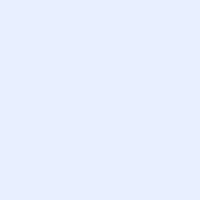 